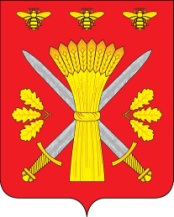 РОССИЙСКАЯ ФЕДЕРАЦИЯОРЛОВСКАЯ ОБЛАСТЬТРОСНЯНСКИЙ РАЙОННЫЙ СОВЕТ НАРОДНЫХ ДЕПУТАТОВРЕШЕНИЕ22 апреля  2021 г.                                                          №303О внесении дополнений в решение Троснянского районного Совета народных депутатов от 24.03.2020 года №228«Об отдельных правоотношениях, связанныхс предоставлением в собственность гражданземельных участков, находящихся в собственностиТроснянского района, а также из земель,государственная собственность на которыене разграничена, на территории Троснянского района»В соответствии с Законом Орловской области от 10.11.2015 года №1872-ОЗ «Об отдельных правоотношениях, связанных с предоставлением в собственность гражданам земельных участков на территории Орловской области», Постановлением Правительства Орловской области от 25 мая 2016 года № 189 «Об утверждении Порядка предоставления дополнительных мер социальной поддержки участникам вооруженных конфликтов, получившим инвалидность вследствие военной травмы», Троснянский районный Совет народных депутатов РЕШИЛ:1. Внести в решение Троснянского районного Совета народных депутатов от 24.03.2020 года №228 «Об отдельных правоотношениях, связанных с предоставлением в собственность граждан земельных участков, находящихся в собственности Троснянского района, а также из земель, государственная собственность на которые не разграничена, на территории Троснянского района» следующие дополнения:1) абзац 3 подпункта а пункта 3 части 4 статьи 4 изложить в следующей редакции:  «справка, подтверждающая факт установления инвалидности, выдаваемая федеральными государственными учреждениями медико-социальной экспертизы (представляется в случае отсутствия соответствующих сведений в федеральной государственной информационной системе «Федеральный реестр инвалидов»)»;2) подпункт г пункта 3 части 4 статьи 4 изложить в следующей редакции:«г) для семей, имеющих детей-инвалидов, - справка, подтверждающая факт установления ребенку (детям) инвалидности, выдаваемая федеральными государственными учреждениями медико-социальной экспертизы (представляется в случае отсутствия соответствующих сведений в федеральной государственной информационной системе «Федеральный реестр инвалидов»); ».2.Настоящее решение вступает в силу после официального  обнародования.Председатель районного Совета             Глава районанародных депутатов                                      В.И. Миронов                                        А.И. Насонов